FORMULÁRIO F1 PARA SOLICITAÇÃO DE BOLSA DE INICIAÇÃO CIENTÍFICA*Os itens 2 e 3 são condições obrigatórias para Orientadores do PIBIC/IF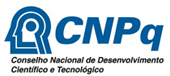 PROGRAMA INSTITUCIONAL DE BOLSAS DE INICIAÇÃO CIENTÍFICAPIBIC/CNPq-IF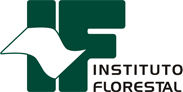 1. DADOS DO ORIENTADOR1. DADOS DO ORIENTADOR1. DADOS DO ORIENTADOR1. DADOS DO ORIENTADORNOME completo, sem abreviações:NOME completo, sem abreviações:NOME completo, sem abreviações:NOME completo, sem abreviações:CPF:  Data de Nascimento:Data de Nascimento:R.G.E-MAIL:E-MAIL:TITULAÇÃO:	(   ) Doutor (   ) Perfil equivalenteTITULAÇÃO:	(   ) Doutor (   ) Perfil equivalenteDivisão/Seção:Divisão/Seção:Local de Trabalho:     Local de Trabalho:     1. ESTÁ CREDENCIADO ? 	(   ) Não		(   ) Sim. Informe os dados abaixo.	Nome do Programa:__________________________________________________		Nível do Curso: (   ) Especialização  (   ) Mestrado  (   ) Doutorado	Número de orientando(s) em andamento: ____________1. ESTÁ CREDENCIADO ? 	(   ) Não		(   ) Sim. Informe os dados abaixo.	Nome do Programa:__________________________________________________		Nível do Curso: (   ) Especialização  (   ) Mestrado  (   ) Doutorado	Número de orientando(s) em andamento: ____________1. ESTÁ CREDENCIADO ? 	(   ) Não		(   ) Sim. Informe os dados abaixo.	Nome do Programa:__________________________________________________		Nível do Curso: (   ) Especialização  (   ) Mestrado  (   ) Doutorado	Número de orientando(s) em andamento: ____________1. ESTÁ CREDENCIADO ? 	(   ) Não		(   ) Sim. Informe os dados abaixo.	Nome do Programa:__________________________________________________		Nível do Curso: (   ) Especialização  (   ) Mestrado  (   ) Doutorado	Número de orientando(s) em andamento: ____________2. ESTÁ CADASTRADO NO DIRETÓRIO DE GRUPOS DE PESQUISA DO CNPq/IF*?	(   ) Não		(   ) Sim. Informe os dados abaixo.	Nome do Grupo:_____________________________________________________________________________________________________________________________________________________________	Tipo de participação: 	(   ) Líder	(   ) Participante		Ano de ingresso no Grupo: ________2. ESTÁ CADASTRADO NO DIRETÓRIO DE GRUPOS DE PESQUISA DO CNPq/IF*?	(   ) Não		(   ) Sim. Informe os dados abaixo.	Nome do Grupo:_____________________________________________________________________________________________________________________________________________________________	Tipo de participação: 	(   ) Líder	(   ) Participante		Ano de ingresso no Grupo: ________2. ESTÁ CADASTRADO NO DIRETÓRIO DE GRUPOS DE PESQUISA DO CNPq/IF*?	(   ) Não		(   ) Sim. Informe os dados abaixo.	Nome do Grupo:_____________________________________________________________________________________________________________________________________________________________	Tipo de participação: 	(   ) Líder	(   ) Participante		Ano de ingresso no Grupo: ________2. ESTÁ CADASTRADO NO DIRETÓRIO DE GRUPOS DE PESQUISA DO CNPq/IF*?	(   ) Não		(   ) Sim. Informe os dados abaixo.	Nome do Grupo:_____________________________________________________________________________________________________________________________________________________________	Tipo de participação: 	(   ) Líder	(   ) Participante		Ano de ingresso no Grupo: ________3. TEM PROJETOS DE PESQUISA REGISTRADOS NO COTEC/IF*?(Reproduzir este quadro, se necessário)	(   ) Não		(   ) Sim. Informe os dados abaixo.	Título do Projeto:_____________________________________________________________________________________________________________________________________________________________	Tipo de participação: 	(     )Coordenador	(   ) Participante	Início e término do projeto: ____________________________________Tipo de projeto:                      (    ) Institucional        (   ) Externo /Inter-institucional3. TEM PROJETOS DE PESQUISA REGISTRADOS NO COTEC/IF*?(Reproduzir este quadro, se necessário)	(   ) Não		(   ) Sim. Informe os dados abaixo.	Título do Projeto:_____________________________________________________________________________________________________________________________________________________________	Tipo de participação: 	(     )Coordenador	(   ) Participante	Início e término do projeto: ____________________________________Tipo de projeto:                      (    ) Institucional        (   ) Externo /Inter-institucional3. TEM PROJETOS DE PESQUISA REGISTRADOS NO COTEC/IF*?(Reproduzir este quadro, se necessário)	(   ) Não		(   ) Sim. Informe os dados abaixo.	Título do Projeto:_____________________________________________________________________________________________________________________________________________________________	Tipo de participação: 	(     )Coordenador	(   ) Participante	Início e término do projeto: ____________________________________Tipo de projeto:                      (    ) Institucional        (   ) Externo /Inter-institucional3. TEM PROJETOS DE PESQUISA REGISTRADOS NO COTEC/IF*?(Reproduzir este quadro, se necessário)	(   ) Não		(   ) Sim. Informe os dados abaixo.	Título do Projeto:_____________________________________________________________________________________________________________________________________________________________	Tipo de participação: 	(     )Coordenador	(   ) Participante	Início e término do projeto: ____________________________________Tipo de projeto:                      (    ) Institucional        (   ) Externo /Inter-institucional2. DADOS DO PROJETOTÍTULO:É SOLICITAÇÃO DE RENOVAÇÃO DE BOLSA? (   ) NÃO (preencher o Formulário de Novo Projeto)(   ) SIM (preencher o Formulário de Renovação)